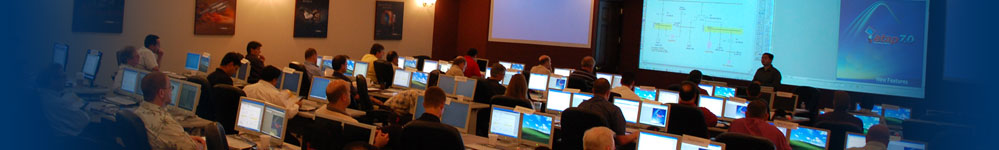 Fecha:       /       / 20           DatosAsistentesNOTASLa inscripción sirve para reservar cupo en el curso.Para emitir la factura correspondiente es necesario el nombre de la compañía, el RIF, la dirección fiscal y lugar de envío de la mismaContactoNombre del Curso :Nombre del Curso :Nombre del Curso :………………………………………………………………Fecha del Curso : Fecha del Curso : Fecha del Curso : del…. al…. de…..201…Nombre de la empresa:  Nombre de la empresa:  Nombre de la empresa:  ………………………………………………………………RIF de la empresa :RIF de la empresa :RIF de la empresa :………………………………………………………………Dirección :Dirección :Dirección :………………………………………………………………………………………………………………………………Persona de contacto:Persona de contacto:Persona de contacto:………………………………………………………………Teléfonos:Teléfonos:Teléfonos:………………………………………………………………Correo electrónico: Correo electrónico: Correo electrónico: ………………………………………………………………Nombres y Apellidos TeléfonoCorreo Electrónico 123Sonia Garcés 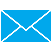 sonia@etapven.comFrancis Mariñofrancis@etapven.com 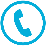 0414 240 14 420414 305 55 41